StatementStatementStatementStatementStatementStatementDate: Statement # Date: Statement # Date: Statement # Date: Statement # Date: Statement # Fax Fax Fax Bill ToBill ToCustomer ID Customer ID CommentsDateDescriptionDescriptionDescriptionDescriptionDescriptionDescriptionDescriptionBalanceBalanceAmountCurrent1-30 Days
Past Due1-30 Days
Past Due1-30 Days
Past Due31-60 Days
Past Due31-60 Days
Past Due61-90 Days
Past Due61-90 Days
Past DueOver 90 Days
Past DueOver 90 Days
Past DueAmount DueRemittanceRemittanceRemittanceRemittanceRemittanceStatement #Statement #Statement #100100DateDateDateAmount DueAmount DueAmount DueAmount EnclosedAmount EnclosedAmount Enclosed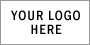 Make all checks payable to Thank you for your business!Make all checks payable to Thank you for your business!Make all checks payable to Thank you for your business!Make all checks payable to Thank you for your business!Make all checks payable to Thank you for your business!